AdressesNützliche AdressenOEPREdeutsch / françaisSchulen für Eltern öffnenfür den Erfolg ihrer KinderOuvrir l’école aux parentspour la réussite des enfants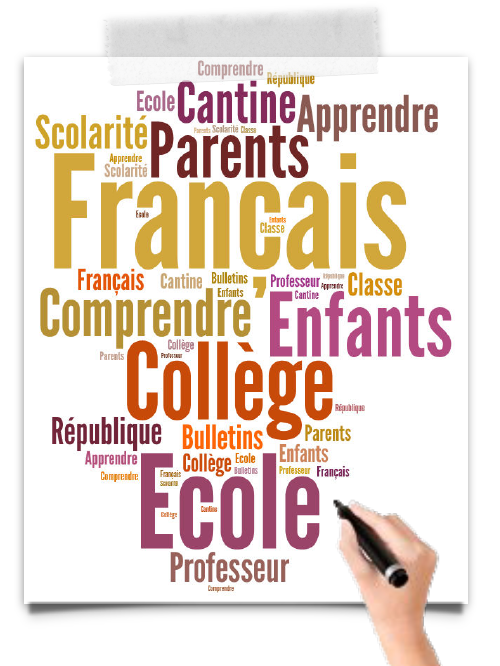 OEPREdeutsch / françaisSchulen für Eltern öffnenfür den Erfolg ihrer KinderOuvrir l’école aux parentspour la réussite des enfants
Vous êtesSie sind Eltern von Kindern, die eine französische Schule besuchen.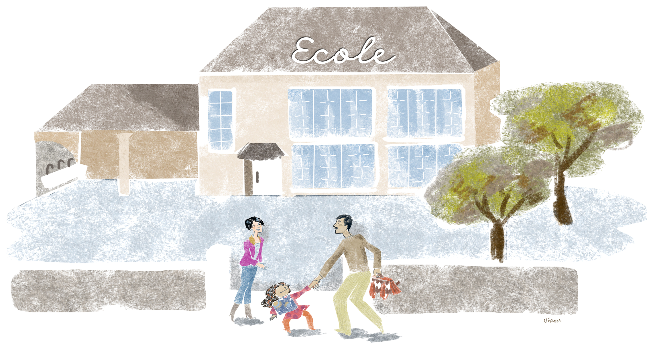 Vous êtes parents d’enfants scolarisés en France.Vous souhaitezSie möchten Französisch lernen, um ihren Kindern bei ihrer Schuldbildung helfen und sich mit Lehrern unterhalten zu können.Sie möchten verstehen wie das französische Schulsystem funktioniert.Sie möchten die französische Gesellschaft und ihre Werte besser kennenlernen.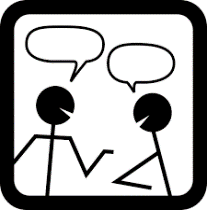 Vous souhaitez apprendre le français qui vous permettra d’aider vos enfants dans leur scolarité et d’échanger avec les professeurs.Vous  souhaitez comprendre le fonctionnement de l’école française.Vous souhaitez mieux connaître la société française et ses valeurs.Vous souhaitezSie möchten Französisch lernen, um ihren Kindern bei ihrer Schuldbildung helfen und sich mit Lehrern unterhalten zu können.Sie möchten verstehen wie das französische Schulsystem funktioniert.Sie möchten die französische Gesellschaft und ihre Werte besser kennenlernen.Vous souhaitez apprendre le français qui vous permettra d’aider vos enfants dans leur scolarité et d’échanger avec les professeurs.Vous  souhaitez comprendre le fonctionnement de l’école française.Vous souhaitez mieux connaître la société française et ses valeurs.Vous pouvezSie können sich zu kostenlosen Kursen in bestimmten Grund- oder weiterführenden Schulen in ihrer Nähe anmelden.Gruppenkurse werden während des Schuljahres ein- bis zweimal wöchentlich von Lehrern abgehalten.Am Ende der Fortbildung wird ein Sprachkenntnis-Zertifikat an Eltern verliehen, die den Kurs regelmäßig besucht haben.Vous pouvez vous inscrire à des formations gratuites, dans certains collèges, lycées ou écoles situés près de chez vous.Des cours collectifs sont donnés par des formateurs, une ou deux fois par semaine pendant l’année scolaire.A l’issue de la formation, uneattestation de compétenceslinguistiques est remise aux parents qui  ont suivi les cours avec assiduité.Vous pouvezSie können sich zu kostenlosen Kursen in bestimmten Grund- oder weiterführenden Schulen in ihrer Nähe anmelden.Gruppenkurse werden während des Schuljahres ein- bis zweimal wöchentlich von Lehrern abgehalten.Am Ende der Fortbildung wird ein Sprachkenntnis-Zertifikat an Eltern verliehen, die den Kurs regelmäßig besucht haben.Vous pouvez vous inscrire à des formations gratuites, dans certains collèges, lycées ou écoles situés près de chez vous.Des cours collectifs sont donnés par des formateurs, une ou deux fois par semaine pendant l’année scolaire.A l’issue de la formation, uneattestation de compétenceslinguistiques est remise aux parents qui  ont suivi les cours avec assiduité.